Załącznik nr 1 do umowy …………………………………………..Kołobrzeg, 25.11.2016 r. 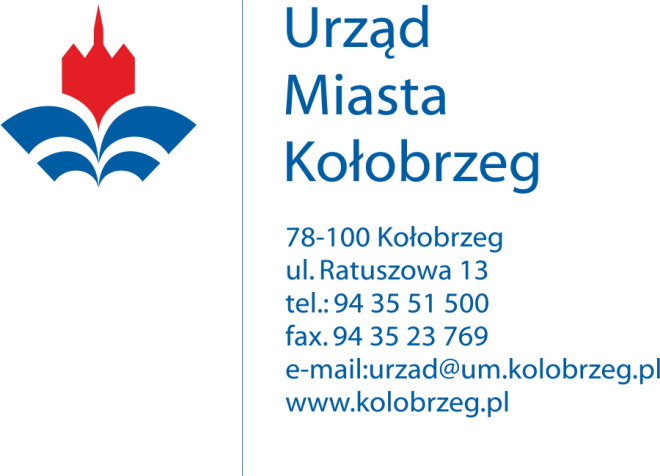 OR.2600.82.2016.VI WG. ROZDZIELNIKAZAPYTANIE OFERTOWEna wykonanie zadania:„Świadczenie usług telekomunikacyjnych”W myśl art. 4 ust. 8 ustawy z dnia 29 stycznia 2004 r. Prawo zamówień publicznych (Dz.U. z 2015r. poz. 2164 z późn. zm.) przedmiotowe zamówienie nie podlega przepisom ustawy.Zamawiający:Gmina Miasto KołobrzegAdres Zamawiającego:ul. Ratuszowa 1378 – 100 KołobrzegNIP: 671-16-98-541REGON: 330920736Tel: 94 35 51 500Fax: 94 35 23 769e-mail: urząd@um.kolobrzeg.pl Osoba do kontaktu w sprawie zapytania ofertowego:Agnieszka Kabacińska, Inspektor Wydziału Organizacji,e-mail: a.kabacinska@um.kolobrzeg.pl    Administrator centrali telefonicznej Pan Lech Lebowski tel. 606253084.Przedmiot zamówienia:Przedmiotem zamówienia jest świadczenie usług telekomunikacyjnych polegających na zapewnieniu stałego dostępu do sieci telefonicznej dla potrzeb Urzędu Miasta Kołobrzeg.Świadczenie usług telekomunikacyjnych w zakresie telefonii stacjonarnej, opłat abonamentowych, opłat za połączenia telefoniczne.1. Urząd Miasta posiada centrale telefoniczną BP(Business Phone 250) firmy ERICSSON z kartą ISDN PRA 30B+D, 200numerów DDI zakres numeracji 94 331 500 do 94 3551 699. Centrala będzie podłączona do publicznej sieci telekomunikacyjnej poprzez łącze w technologii ISDN  30B+D drogą kablową. Łącze ISDN 30B+D nie może być świadczone z użyciem technologii alternatywnych np. przez Internet, technologią VoIP, radiolinii.2.Wykonawca zobowiązany jest do dokonania wszelkich czynności przygotowawczych  (instalacje przyłączeniowe do własnej infrastruktury sieciowej, montaż i konfiguracja urządzeń w tym również w centrali Zamawiającego, aby możliwe było rozpoczęcie świadczeń usług  w lokalizacji Zamawiającego od 01.01.2017r.3.Realizacja połączeń odbywać się będzie bez  konieczności ręcznego wybierania prefiksu operatora ( automatyczny prefiks zostanie zaprogramowany).4. Wykonawca zobowiązany jest do:4.1 Dla traktu ISDN 30.B+Dsekundowe naliczanie czasu realizowanych połączeń, 	brak opłat za inicjację połączeń,bezpłatne ograniczenie ruchu wyjściowego polegające na blokowaniu wybranych przez Zamawiającego połączeń wychodzących zaczynających się np. na 0-700..., 0-400..., 0-300...,comiesięczne dostarczanie nieodpłatnie z każdą fakturą bilingu w formie elektronicznej tj.: wykazu wykonanych przez Zamawiającego połączeń telefonicznych z podaniem dla każdego typu połączenia, numeru wywołującego, numeru wywołanego, daty, godziny rozpoczęcia połączenia oraz czasu jego trwania i wysokości opłat,bezpłatne połączenia na numery alarmowe tj.: 997, 998, 999, 112 itp.prezentacja numeru przychodzącego,automatyczny wybór numeru prefiksu operatora,bezpłatne przeniesienie sieci numerów telefonów dotychczas wykorzystywanych przez Zamawiającego bez nieuzasadnionej przerwy 
w pracy. Dotychczasowy operator: GLOBITEL 4.2    Dla łączy ISDN BRA (2B+D) o numerach  	sekundowe naliczanie czasu realizowanych połączeń,		brak opłat za inicjację połączeń,	bezpłatne ograniczenie ruchu wyjściowego polegające na blokowaniu wybranych    przez Zamawiającego połączeń wychodzących zaczynających się np. na 0-700..., 0-400..., 0-300...,	bezpłatne połączenia na numery alarmowe tj.: 997, 998, 999, 112 itp.	prezentacja numeru przychodzącego,	automatyczny wybór numeru prefiksu operatora,	przekierowanie połączeń,	Zamawiający wymaga świadczenia usługi wyłącznie drogą kablową, usługi nie mogą być świadczone z użyciem technologii alternatywnych np. przez Internet, technologia VOIP lub drogą radiową,bezpłatne przeniesienie numerów telefonów dotychczas wykorzystywanego przez Zamawiającego bez nieuzasadnionej przerwy w pracy. Dotychczasowy operator: GLOBITEL,  zachowanie dotychczasowych numerów telefonów Zamawiającego. Zamawiający nie ponosi żadnych kosztów związanych z zachowaniem numerów telefonów dotychczas wykorzystywanych,comiesięczne dostarczanie nieodpłatnie z każdą fakturą bilingu w formie elektronicznej tj.: wykazu wykonanych przez Zamawiającego połączeń telefonicznych z podaniem dla każdego typu połączenia, numeru wywołanego,  numeru wywołującego, daty, godziny rozpoczęcia połączenia oraz czasu jego trwania i wysokości opłat.  Dla linii telefonicznych analogowych o numerach sekundowego naliczania czasu realizowanych połączeń,nie pobierania opłat za inicjację połączeń,bezpłatnego ograniczenia ruchu wyjściowego polegające na blokowaniu wybranych przez Zamawiającego połączeń wychodzących zaczynających się np. na 0`70x..., 0`40x..., 0`30x...,zapewnienia bezpłatnych połączeń na numery alarmowe tj.: 997, 998, 999, 112 itp.zapewnienia automatycznego wyboru numeru prefiksu operatora,zapewnienia przekierowania połączeń,bezpłatnego przeniesienia numerów telefonów dotychczas wykorzystywanych przez Zamawiającego bez nieuzasadnionej przerwy w pracy. Dotychczasowy operator: GLOBITELzachowania dotychczasowych numerów telefonów Zamawiającego. Zamawiający nie ponosi żadnych kosztów związanych z zachowaniem numerów telefonów dotychczas wykorzystywanych.V. Pozostałe wymagania zamawiającego Wykonawca zobowiązany jest do zapewnienia opiekuna do współpracy z Zamawiającym w zakresie realizacji niniejszej umowy. Opiekun winien rozwiązywać bieżące problemy, przyjmować zgłoszenia, być dostępny dla Zamawiającego w dni robocze w godzinach od 07:30 do 15:30. Usługi świadczone przez Wykonawcę na rzecz Zamawiającego nie mogą być świadczone z użyciem technologii alternatywnych np. przez Internet, technologię VOIP lub drogą radiową.Wykonawca gwarantuje usunięcie awarii telekomunikacyjnej w ciągu 12 godzin od momentu zgłoszenia. Zgłaszanie awarii odbywać się będzie drogą:    telefoniczną na nr ……………………………,     e-mail ……………………………………….…., Zgłoszenia będą przyjmowane 24 godziny na dobę przez opiekuna lub wskazaną osobę, w tym zakresie Zamawiający nie dopuszcza przyjmowania zgłoszeń awarii 
z użyciem automatu zgłoszeniowegoVI. Termin wykonania zamówienia Termin wykonania zamówienia: od dnia 01.01.2017r. do 31.12.2017r. VII. Termin płatności:Płatność za usługi telefonii stacjonarnej będzie następować, w terminie 21 dni 
od prawidłowo wystawionej i dostarczonej do Urzędu Miasta Kołobrzeg faktury.VIII. Opis warunków udziału w postępowaniu O udzielenie niniejszego zamówienia mogą ubiegać się Wykonawcy, którzy spełniają następujące warunki: posiadają osobowość prawną, są firmą zarejestrowaną w Polsce i prowadzącą działalność na jej terenie.IX. Wymagane dokumenty1. Wypełniony Formularz ofertowy.2. Wpis do rejestru przedsiębiorców telekomunikacyjnych, prowadzonego przez Prezesa Urzędu Komunikacji Elektronicznej. X. Kryteria oceny ofert i zasad ich oceny:1.Zamawiający będzie rozpatrywał i oceniał oferty .1.1. Przy wyborze najkorzystniejszej oferty Zamawiający będzie się kierowałnastępującymi kryteriami:1) Cena (C) – 90 %2) Czas usunięcia awarii sieci teleinformatycznej przez serwis Wykonawcy (R) – 10%ad 1) Cena –Ca) przyjmuje się, że najwyższą ilość punktów tj. 90, otrzyma cena brutto najniższawśród cen zawartych w ofertach,b) pozostałe oferty zostaną przeliczone proporcjonalnie do najtańszej, punktowanebędą w oparciu o następujący wzór:C = (Cn : Cb)* x 90% x 100 pkt gdzie:C – ilość punktów przyznana ofercie za kryterium cena bruttoCn - cena brutto najniższa wśród cen zawartych w ofertach – cena oferty       najkorzystniejszejCb - cena brutto badanej ofertyad 2) Czas reakcji na zgłoszenie awarii sieci teleinformatycznej – RR = (Rn : Rb)* x 10% x 100 pkt gdzie: Rn – najkrótszy czas reakcji spośród złożonych ofert, Rb – czas reakcji badanej oferty.Uwaga!*  Zaoferowany czas reakcji na zgłoszenie awarii sieci teleinformatycznej nie może być krótszy niż 1 godzina. Oferty proponujące czas reakcji krótszy niż 1 godzina będą odrzucane.Maksymalny czas reakcji na zgłoszenie awarii sieci teleinformatycznej podlegającej ocenie wynosi 6 godzin. Oferty proponujące czas reakcji na zgłoszenie awarii sieci teleinformatycznej dłuższy niż 6 godzin będą liczone jak oferty proponujące maksymalny czas reakcji na zgłoszenie awarii sieci teleinformatycznej.Ocena zostanie wyliczona wg wzoru:O = C + R Obliczenia ceny należy dokonać z dokładnością do dwóch miejsc po przecinku. Proponowany czas reakcji należy wskazać w godzinach. Za najkorzystniejszą zostanie uznana oferta, która uzyska największą ilość punktów.XI. Ocena oferty1. Zamawiający uzna za najkorzystniejszą ofertę, która spełnia wszystkie wymogi określone w zapytaniu ofertowym oraz która przedstawia najkorzystniejszy bilans ceny 
i czas reakcji na zgłoszenie awarii sieci teleinformatycznej – otrzyma największą ilość punktów.2. Zamawiający niezwłocznie po wyborze najkorzystniejszej oferty powiadomi o wynikach postępowania wszystkich Wykonawców na stronie internetowej Zamawiającego -  BIP Kołobrzeg.XII. Termin składania ofert:       Do: 05 grudnia 2016r. Ofertę w formie wypełnionego „Formularza ofertowego” zawierającą cenę brutto zadania wraz wymaganymi załącznikami, należy składać do 05.12.2016r. osobiście
 (w pokoju nr 5 w Wydziale Organizacji), pocztą (na adres Urząd Miasta Kołobrzeg 
ul. Ratuszowa 13, 78-100 Kołobrzeg), faxem (pod numer 94 35 23 769) lub pocztą elektroniczną na adres a.kabacinska@um.kolobrzeg.plDodatkowo wykonawca dołączy projekt umowy wraz cennikiem na połączenia do sieci inteligentnych i na usługi informacyjno-zleceniowe.  Załączniki:„Formularz ofertowy” - Zał. nr 1 – do wypełnienia„Zestawienie kosztów” – Zał. Nr 2 – do wypełnienia UWAGA: Złożenie zapytania ofertowego, jak też i otrzymanie w wyniku zapytania oferty cenowej, nie jest równoznaczne ze złożeniem zamówienia przez Gminę Miasto Kołobrzeg i nie łączy się z koniecznością zawarcia przez nią umowy.Zamawiający zastrzega sobie możliwość przesunięcia terminu składania ofert, odwołania zapytania lub jego unieważnienia.  Zamawiający na etapie badania i oceny ofert zastrzega sobie prawo do wezwania Wykonawców do złożenia wyjaśnień dotyczących w/w zapytania.								z up. Prezydenta Miasta									     -//-												        Ewa Pełechata								       Sekretarz Miasta 				194 35 537 69 ul. Ratuszowa 13 FAX294 35 482 64 Monitoring94 35 482 82 MSNul. Kilińskiego 1 MiastaLinia miejska cyfrowa ISDN - 2B+D194 352 08 55 + DSL 1000ul. Morska 1 LOT294 352 79 39 + DSL 2000ul. Dworcowa 1 LOT394 354 72 20RATUSZ Informacjaul. Armii Krajowej 12 Turystyczna494 355 13 20RATUSZ Informacjaul. Armii Krajowej 12 Turystyczna594 354 67 01ul. Ratuszowa 13 UM694 354 72 21 ul. Czarnieckiego 5f RO nr 7794 354 74 76ul. Armii Krajowej 12 Ratusz